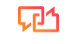 ANEXO 3Compromiso de adscripción de medios personales (SOBRE A)En/Na  .... con DNI/NIF/NIE ....., en nombre propio o / en calidad de ...... (administrador, apoderado, etc.) en nombre y representación de la sociedad	..........., con CIF .................... y domiciliada en efectos de notificaciones a ...................., según escritura pública autorizada ante Notario/a ...., en fecha ...y con número de protocolo .. .., enterado de la licitación publicada en el Perfil del Contratante de la Fundación de Estudios Superior en Ciencias de la Salud (FESS), y de las condiciones y requisitos que se exigen para la adjudicación del contrato de SUMINISTRO CON INSTAL· LACIÓN DE EQUIPAMIENTOS PARA LOS LABORATORIOS DE ODONTOLOGÍA DE LA UNIVERSITAT DE VIC – UNIVERSITAT CENTRAL DE CATALUNYA (Exp.: FESS-202401)”,DECLARO:Que de acuerdo con el apartado G.3 del Cuadro de Características del PCAP), en lo referente al compromiso de adscripción de medios personales y/o materiales a la ejecución del contrato me comprometo a asignar el siguiente equipo mínimo de trabajo:1 Responsable / Coordinador del suministro, con experiencia mínima de diez (10) años en trabajos análogos a los definidos en el objeto del contrato y en el PPT, y con una dedicación mínima del 70% durante las tareas de coordinación de los trabajos objeto del contrato.Para la acreditación documental será necesario que la empresa propuesta como adjudicataria aporte currículum vitae donde conste la relación de la experiencia acreditada.Personal técnico, suficiente para la ejecución de los trabajos contenidos al objeto del contrato.Que, en caso de resultado adjudicataria, me comprometo a aportar la documentación justificativa requerida en el citado apartado G.3 del Cuadro de Características del PCAP.Firmado,